
1800 Bronson Blvd., Fennimore, WI 53809 | 608.822.3262 | Toll Free: 800.362.3322 | www.swtc.edu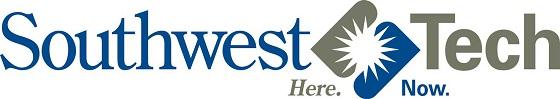 Logistics Pathway Certificate ProgramCourse CurriculumSemester 01   (Tuition: $450  Books: $30-$40)Semester 01   (Tuition: $450  Books: $30-$40)Semester 01   (Tuition: $450  Books: $30-$40)Course #Course TitleCredits10-182-115Lean Principles1Credits: 1 Lecture Hours: 18
In Understanding Lean Principles learners will examine the historic roots of lean and its current application in manufacturing, service sector, health care, and government. Learners will internalize the five principles and identify non-value added activities in a process. Leaners will explore the characteristics of an organizational culture necessary to support and sustain a lean enterprise.Credits: 1 Lecture Hours: 18
In Understanding Lean Principles learners will examine the historic roots of lean and its current application in manufacturing, service sector, health care, and government. Learners will internalize the five principles and identify non-value added activities in a process. Leaners will explore the characteristics of an organizational culture necessary to support and sustain a lean enterprise.Credits: 1 Lecture Hours: 18
In Understanding Lean Principles learners will examine the historic roots of lean and its current application in manufacturing, service sector, health care, and government. Learners will internalize the five principles and identify non-value added activities in a process. Leaners will explore the characteristics of an organizational culture necessary to support and sustain a lean enterprise.10-182-119Problem Solving Using A-3 Format1Credits: 1 Lecture Hours: 18
Learners will utilize the A-3 Problem Solving format to complete projects that address the root cause and improve processes by eliminating waste.Credits: 1 Lecture Hours: 18
Learners will utilize the A-3 Problem Solving format to complete projects that address the root cause and improve processes by eliminating waste.Credits: 1 Lecture Hours: 18
Learners will utilize the A-3 Problem Solving format to complete projects that address the root cause and improve processes by eliminating waste.10-182-122Professional Networking and Development1Credits: 1 Lecture Hours: 18
Learners will develop networking and professional development plans to assist in career progression in the supply chain management field.Credits: 1 Lecture Hours: 18
Learners will develop networking and professional development plans to assist in career progression in the supply chain management field.Credits: 1 Lecture Hours: 18
Learners will develop networking and professional development plans to assist in career progression in the supply chain management field.3Semester 02   (Tuition: $1,060  Books: $70-$90)Semester 02   (Tuition: $1,060  Books: $70-$90)Semester 02   (Tuition: $1,060  Books: $70-$90)Course #Course TitleCredits10-182-105Principles of Negotiations1Credits: 1 Lecture Hours: 18
Students will be introduced to negotiating skills, strategies, tools, and techniques. Students will develop their own negotiating skills as they explore topics in communication, strategy, perception, bias, leverage, ethics, global negotiations, and managing difficult negotiations.Credits: 1 Lecture Hours: 18
Students will be introduced to negotiating skills, strategies, tools, and techniques. Students will develop their own negotiating skills as they explore topics in communication, strategy, perception, bias, leverage, ethics, global negotiations, and managing difficult negotiations.Credits: 1 Lecture Hours: 18
Students will be introduced to negotiating skills, strategies, tools, and techniques. Students will develop their own negotiating skills as they explore topics in communication, strategy, perception, bias, leverage, ethics, global negotiations, and managing difficult negotiations.10-182-128Global Supply Chain Management1Credits: 1 Lecture Hours: 18
Learners will explore strategies and gain insight into developing an international supply chain.Credits: 1 Lecture Hours: 18
Learners will explore strategies and gain insight into developing an international supply chain.Credits: 1 Lecture Hours: 18
Learners will explore strategies and gain insight into developing an international supply chain.10-182-129Global Sourcing1Credits: 1 Lecture Hours: 18
Learners will examine the process of identifying, qualifying, and negotiating the purchase of goods from global sources.Credits: 1 Lecture Hours: 18
Learners will examine the process of identifying, qualifying, and negotiating the purchase of goods from global sources.Credits: 1 Lecture Hours: 18
Learners will examine the process of identifying, qualifying, and negotiating the purchase of goods from global sources.10-182-130Global Logistics1Credits: 1 Lecture Hours: 18
Learners will consider factors that affect global transportation of both imports and exports.Credits: 1 Lecture Hours: 18
Learners will consider factors that affect global transportation of both imports and exports.Credits: 1 Lecture Hours: 18
Learners will consider factors that affect global transportation of both imports and exports.10-182-134The Role of Logistics1Credits: 1 Lecture Hours: 18
Learners will develop an understanding of logistics within a supply chain.Credits: 1 Lecture Hours: 18
Learners will develop an understanding of logistics within a supply chain.Credits: 1 Lecture Hours: 18
Learners will develop an understanding of logistics within a supply chain.10-182-135Transportation Management1Credits: 1 Lecture Hours: 18
Learners will examine the methods and requirements of transporting materials in a supply chain.Credits: 1 Lecture Hours: 18
Learners will examine the methods and requirements of transporting materials in a supply chain.Credits: 1 Lecture Hours: 18
Learners will examine the methods and requirements of transporting materials in a supply chain.10-182-136Warehousing1Credits: 1 Lecture Hours: 18
Learners will determine how to properly apply warehousing to a supply chain to reduce cost and improve efficiency.Credits: 1 Lecture Hours: 18
Learners will determine how to properly apply warehousing to a supply chain to reduce cost and improve efficiency.Credits: 1 Lecture Hours: 18
Learners will determine how to properly apply warehousing to a supply chain to reduce cost and improve efficiency.7Total Credits: 10Total Credits: 10Total Credits: 10Estimated Total Tuition: $1,510Estimated Total Tuition: $1,510Estimated Total Tuition: $1,510